PROGRAMA PEDAGÓGICO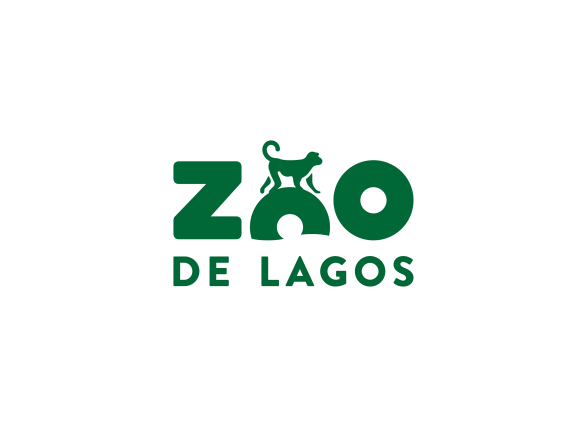  2020-2021Termo de ResponsabilidadeEste termo de responsabilidade destina-se a todos os adultos acompanhantes de grupos de crianças e/ou jovens, que visitarem o Parque Zoológico de Lagos, cuja sua subscrição é obrigatória.Salientamos que. durante o tempo de permanência no recinto do Parque Zoológico de Lagos, o professor/educador/acompanhante é responsável pelo comportamento de todos os elementos do grupo que acompanham. Assim, agradecemos que mantenham o grupo sempre reunido e que relembrem, sempre que necessário, as atitudes de respeito com os animais, funcionários do Zoo, meio ambiente e normas decretadas pela DGS e OMS, em resposta à situação de pandemia. Destacamos: - Proibido correr ou fazer ruído, pois assusta e perturba a paz dos animais; - Respeitar as barreiras (pedras, troncos e cordas) que separam os animais dos visitantes, para segurança de ambos;  - Não deitar lixo (nem máscaras) para o chão, pois temos recipientes próprios; - Não alimentar os animais, pois estes têm dietas próprias e equilibradas (a não ser que o grupo esteja a realizar uma atividade nesse sentido, sob a vigilância de um técnico especializado do Parque); - Higienizar as mãos com álcool-gel, antes e depois de uma atividade. - Manter sempre eu possível, um distanciamento social de 1,5m a 2m entre alunos, professores e guias do parque.  - Usar mascara em espaços fechados. - Sempre que possível, evitar a partilha de material, privilegiando os objetos pessoais (lápis, caneta, borracha). - Tossir colocando um lenço de papel ou o braço à frente.É nossa intenção tornar o papel do professor/educador mais ativo, de modo a que a visita seja o mais proveitosa e organizada possível. Deste modo, agradecemos que tenham em atenção a duração das atividades seleccionadas para o dia da visita e o tempo que pretendem permanecer no Zoo. Caso optem por passar horas a mais que o tempo em que o grupo se encontra acompanhado pelo técnico do parque, sugerimos que consultem as nossas sugestões pra atividades sem acompanhamento ou que desenvolvam atividades da vossa responsabilidade. Assim, será possível ocupar as crianças e jovens de um modo seguro e didáctico.Tomei conhecimento do Termo de Responsabilidade,(Data e Assinatura do responsável pela marcação)